ПОЯСНИТЕЛЬНАЯ ЗАПИСКАк проекту приказа «Об утверждении требований к закупаемым Контрольно-счётной палатой Калужской области отдельным видам товаров, работ, услуг (в том числе предельных цен товаров, работ, услуг)».Проект приказа «Об утверждении требований к закупаемым Контрольно-счётной палатой Калужской области отдельным видам товаров, работ, услуг» (далее - Проект Приказа) разработан в соответствии с частью 5 статьи 19 Федерального закона от 05.04.2013 № 44-ФЗ «О контрактной системе в сфере закупок товаров, работ, услуг для обеспечения государственных и муниципальных нужд», постановлениями Правительства Калужской области от 02.12.2015 № 670 «Об утверждении требований к порядку разработки и принятия правовых актов о нормировании в сфере закупок для обеспечения нужд Калужской области, содержанию указанных актов и обеспечению их исполнения» и от 17.03.2016 № 171 «Об утверждении правил определения требований к закупаемым органами исполнительной власти Калужской области, иными государственными органами Калужской области, подведомственными указанным органам казенными и бюджетными учреждениями отдельным видам работ, работ, услуг (в том числе предельных цен товаров, работ, услуг)», с целью правового регулирования данных правоотношений Контрольно-счётной палатой Калужской области.Срок проведения обсуждения: с 20 мая 2016 г. по 26 мая 2016 г.Предложения общественных объединений, юридических и физических лиц в целях проведения обсуждения могут быть поданы в электронной и письменной форме.Предложения общественных объединений, юридических и физических лиц, поступившие в электронной или письменной форме, рассматриваются Контрольно-счётной палатой Калужской области в срок не позднее 31 мая 2016 г. Результаты рассмотрения оформляются на бланке Контрольно-счётной палаты Калужской области, и подписываются председателем Контрольно-счётной палаты Калужской области.В случае поступления предложений общественных объединений, юридических и физических лиц, Контрольно-счётная палата Калужской области не позднее трех рабочих дней со дня рассмотрения размещает эти предложения и ответы на них на официальном сайте Контрольно-счётной палаты Калужской области.Адрес для направления предложений: 248600, г. Калуга, площадь Старый Торг, 2, каб. 207 Адрес электронной почты: sobolevaes@adm.kaluga.ru.Контактный телефон: 8(4842) 57-43-31. Контактное лицо: Соболева Елена Сергеевна.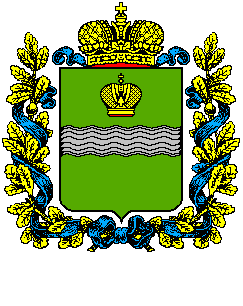 КОНТРОЛЬНО-СЧЁТНАЯ ПАЛАТАКАЛУЖСКОЙ  ОБЛАСТИПРИКАЗВ соответствии с частью 5 статьи 19 Федерального закона «О контрактной системе в сфере закупок товаров, работ, услуг для обеспечения государственных и муниципальных нужд», постановлениями Правительства Калужской области от 02.12.2015 № 670 «Об утверждении требований к порядку разработки и принятия правовых актов о нормировании в сфере закупок для обеспечения нужд Калужской области, содержанию указанных актов и обеспечению их исполнения» и от 17.09.2016 № 171 «Об утверждении правил определения требований к закупаемым органами исполнительной власти Калужской области, иными государственными органами Калужской области, подведомственными указанным органам казенными и бюджетными учреждениями отдельным видам товаров, работ, услуг (в том числе предельных цен товаров, работ, услуг)ПРИКАЗЫВАЮ:1. Утвердить требования к закупаемым Контрольно-счётной палатой Калужской области отдельным видам товаров, работ, услуг (в том числе предельных цен товаров, работ, услуг) согласно приложению к настоящему приказу.2. Настоящий приказ вступает в силу с даты его подписания.3. Контроль за исполнением настоящего приказа оставляю за собой.Председатель								        Л.В. БредихинПриложение к приказу Контрольно-счетной палаты Калужской области от 31.05.2016 года № 16-АТРЕБОВАНИЯ К ЗАКУПАЕМЫМ КОНТРОЛЬНО-СЧЁТНОЙ ПАЛАТОЙ КАЛУЖСКОЙ ОБЛАСТИОТДЕЛЬНЫМ ВИДАМ ТОВАРОВ, РАБОТ, УСЛУГ(В ТОМ ЧИСЛЕ ПРЕДЕЛЬНЫХ ЦЕН ТОВАРОВ, РАБОТ, УСЛУГ)от№16-АОб утверждении требований к закупаемым Контрольно-счётной палатой Калужской области отдельным видам товаров, работ, услуг (в том числе предельных цен товаров, работ, услуг)N п/пКод по ОКПДНаимено-вание отдельного вида товаров, работ, услугТребования к потребительским свойствам (в том числе качеству) и иным характеристикам (в том числе предельные цены) отдельных видов товаров, работ, услугТребования к потребительским свойствам (в том числе качеству) и иным характеристикам (в том числе предельные цены) отдельных видов товаров, работ, услугТребования к потребительским свойствам (в том числе качеству) и иным характеристикам (в том числе предельные цены) отдельных видов товаров, работ, услугТребования к потребительским свойствам (в том числе качеству) и иным характеристикам (в том числе предельные цены) отдельных видов товаров, работ, услугТребования к потребительским свойствам (в том числе качеству) и иным характеристикам (в том числе предельные цены) отдельных видов товаров, работ, услугТребования к потребительским свойствам (в том числе качеству) и иным характеристикам (в том числе предельные цены) отдельных видов товаров, работ, услугТребования к потребительским свойствам (в том числе качеству) и иным характеристикам (в том числе предельные цены) отдельных видов товаров, работ, услугТребования к потребительским свойствам (в том числе качеству) и иным характеристикам (в том числе предельные цены) отдельных видов товаров, работ, услугN п/пКод по ОКПДНаимено-вание отдельного вида товаров, работ, услугХарактеристикаЕдиница измеренияЕдиница измеренияЗначение характеристикиЗначение характеристикиЗначение характеристикиЗначение характеристикиЗначение характеристикиN п/пКод по ОКПДНаимено-вание отдельного вида товаров, работ, услугХарактеристикакод по ОКЕИНаи-мено-ваниедолжности категории "руководители"должности категории "руководители"должности категории "помощники (советники)"должности категории "специалисты"должности категории "обеспечиваю-щие специалисты"N п/пКод по ОКПДНаимено-вание отдельного вида товаров, работ, услугХарактеристикакод по ОКЕИНаи-мено-ваниеруководитель или заместитель руководителя органа исполнитель-ной власти Калужской области, иного государственного органа Калужской областииные должно-стидолжности категории "помощники (советники)"должности категории "специалисты"должности категории "обеспечиваю-щие специалисты"132.20.11Аппаратура передающая для радиосвязи, радиовеща-ния и телевидения.Пояснения по требуемой продукции: телефоны мобильныеТип устройства (телефон/смартфон), поддерживаемые стандарты, операционная система, время работы, метод управления (сенсорный/кнопочный), количество SIM-карт, наличие модулей и интерфейсов (Wi-Fi, Bluetooth, USB, GPS), стоимость годового владения оборудованием (включая договоры технической поддержки, обслуживания, сервисные договоры) из расчета на одного абонента (одну единицу трафика) в течение всего срока службы, предельная цена383рубльне более 10 тыс.не более 5 тыс.не более 3 тыс.234.10.22Автомобили легковые.Пояснения по требуемой продукции: автомобили с персональ-ным закрепле-ниемМощность двигателя, комплектация, предельная цена251лошадиная силане более 200234.10.22Автомобили легковые.Пояснения по требуемой продукции: автомобили с персональ-ным закрепле-ниемМощность двигателя, комплектация, предельная цена383рубльне более 2,5 млнАвтомобили легковые.Пояснения по требуемой продукции:автомобили без персональ-ного закрепленияМощность двигателя, комплектация, предельная цена251лошадиная силане более 150не более 150не более 150не более 150не более 150Автомобили легковые.Пояснения по требуемой продукции:автомобили без персональ-ного закрепленияМощность двигателя, комплектация, предельная цена383рубльне более 1 млнне более 1 млнне более 1 млнне более 1 млнне более 1 млн336.11.11Мебель для сидения с металличес-ким каркасомМатериал (металл), обивочные материалыпредельное значение - кожа натуральная;возможные значения: искусственная кожа, мебельный (искусственный) мех, искусственная замша (микрофибра), ткань, нетканые материалыПредель-ное значение – искусст-венная кожа;возмож-ные значения: мебель-ный (искусственный) мех, искусственная замша (микро-фибра), ткань, нетканые материа-лыпредельное значение - искусственная кожа;возможные значения: мебельный (искусственный) мех, искусственная замша (микрофибра), ткань, нетканые материалыпредельное значение - искусственная кожа;возможные значения: мебельный (искусственный) мех, искусственная замша (микрофибра), ткань, нетканые материалыпредельное значение - ткань;возможные значения: нетканые материалы436.11.12Мебель для сидения с деревянным каркасомМатериал (вид древесины)предельное значение - массив древесины "ценных" пород (твердолистве-нных и тропических);возможные значения: древесина хвойных и мягколиствен-ных пород:береза, лиственница, сосна, ельпредельное значение - массив древеси-ны "ценных" пород (твердолиственных и тропических);возмож-ные значения: древесина хвойных и мягколиственных пород:береза, лиственница, сосна, ельвозможное значение - древесина хвойных и мягколиствен-ных пород:береза, лиственница, сосна, ельвозможное значение - древесина хвойных и мягколиствен-ных пород: береза, лиственница, сосна, ельвозможное значение - древесина хвойных и мягколистве-нных пород:береза, лиственница, сосна, ельОбивочные материалыпредельное значение - кожа натуральная;возможные значения: искусственная кожа, мебельный (искусственный) мех, искусственная замша (микрофибра), ткань, нетканые материалыпредельное значение - искусственная кожа;возможные значения: мебельный (искусственный) мех, искусственная замша (микрофибра), ткань, нетканые материалыпредельное значение - искусственная кожа;возможные значения: мебельный (искусственный) мех, искусственная замша (микрофибра), ткань, нетканые материалыпредельное значение - искусственная кожа;возможные значения; мебельный (искусственный) мех, искусственная замша (микрофибра), ткань, нетканые материалыпредельное значение - ткань;возможное значение: нетканые материалы536.12.12Мебель деревянная для офисов, административных помещений, учебных заведений, учреждений культуры и т.п.Материал (вид древесины)предельное значение - массив древесины "ценных" пород (твердолиственных и тропических);возможные значения: древесина хвойных и мягколиствен-ных породпредельное значение - массив древесины "ценных" пород (твердолиственных и тропических);возможные значения: древесина хвойных и мягколиственных породвозможные значения - древесина хвойных и мягколиствен-ных породвозможные значения - древесина хвойных и мягколиствен-ных породвозможные значения - древесина хвойных и мягколиствен-ных пород